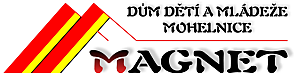 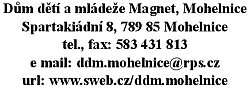 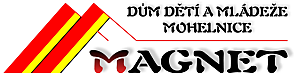 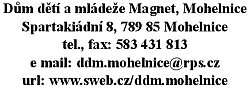                                O b j e d n á v k a  č . 12 /2021 Dodavatel                                                                      FIN – Line s.r.o.                                                                                                         Pod Cvilínem G 460/35                                                                                      794 01 KrnovObjednáváme tímto  16 ks šlapacích kár Berg a 2 ks přídavné sedačky v ceně do 180 000,00 Kč.  Fakturujte na  adresu:                                                                                                         Dům dětí a mládeže Magnet, Mohelnice                                       Spartakiádní 8                                      789 85 MohelniceČíslo účtu :                   21038841/0100                                      KB MohelniceIČO :                             00853020Vyřizuje : Alena Junková  č.tel. 583 431 813                                            ekonom                              razítko:   2.12.2021    Alena Junková                            2.12. 2021 Mgr. Dagmar Tkáčová ………………………………………………..                                                                                             …………………………………………………                                                                                                     datum a podpis správce rozpočtu                                                                     datum a podpis příkazce operace                                                                                                      a hlavní účetníPotvrzení objednávky:Dobrý den,děkujeme vám za objednávku. Potvrzuji její přijetí. Zasílám ceny po slevě a skladovou dostupnost: Přeji vám hezký den Oldřich MičanFUN - Line s.r.o.provozovatel www.bergteam.cz Pod Cvilínem G 460/35Krnov, 794 01tel.: 773 383 370www.bergteam.cz www.fun-line.czPopis zbožímnožstvícena vč. DPH/kscelkem cena včetně DPHcelkem cena se slevou 5 %dostupnost ve skladu Bergtyos v HolandskuŠlapací kára BERG XL B.Rapid Blue BFR (07.10.21.00)214 550,00 Kč29 100,00 Kč27 645,00 KčsklademŠlapací kára BERG Choppy Neo (24.15.01.01)27 690,00 Kč15 380,00 Kč14 611,00 Kč30.12.2021Šlapací kára BERG Street-X Venom (24.10.01.00)39 290,00 Kč27 870,00 Kč26 476,50 Kč9.12.2021Šlapací kára BERG Street-X Vibes (24.10.02.00)39 290,00 Kč27 870,00 Kč26 476,50 Kč30.12.2021Šlapací kára BERG Buddy PROFI (28.24.00.00)412 790,00 Kč51 160,00 Kč48 602,00 KčsklademŠlapací kára BERG XL B.Super modrá BFR (07.10.22.00)214 950,00 Kč29 900,00 Kč28 405,00 Kč17.12.2021Přídavná sedačka Berg Extra Blue (15.37.00.00)22 550,00 Kč5 100,00 Kč4 845,00 Kčsklademcelkem186 380,00 Kč177 061,00 Kč